Mind MapFirst, write the class prompt word or phrase in the center circle. Then in the other circles, write a word or phrase you associate with the center word or phrase. Extend even more circles from the center and from the other circles for brainstorming.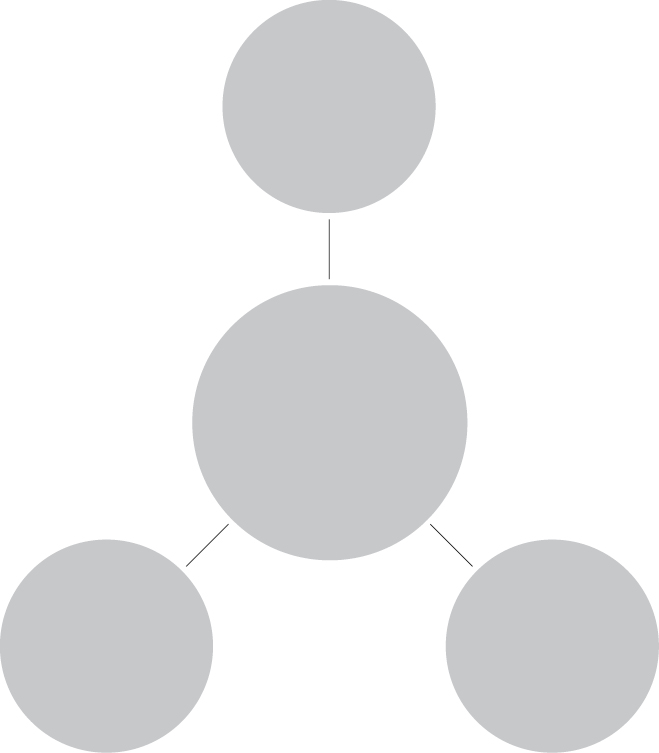 